О назначении должностных лиц, ответственных за направление сведений о лицах, уволенных в связи с утратой доверия	В соответствии с пунктом 3 статьи 59.2 Федерального закона от 27 июля            2004 года № 79-ФЗ «О государственной гражданской службе  Российской Федерации», со статьёй 15 Федерального закона от 25 декабря 2008 года № 273-ФЗ «О противодействии коррупции» и в целях реализации Постановления Правительства Российской Федерации от 5 марта 2018 года № 228 «О реестре лиц, уволенных в связи с утратой доверия»,п р и к а з ы в а ю:Назначить ведущего специалиста-эксперта отдела организационной, финансовой, правовой работы и кадров  Гагиеву З.З., ответственным за направление в Федеральную службу по надзору в сфере связи, информационных технологий и массовых коммуникаций сведений  о лицах, уволенных в связи с утратой доверия из Управления Федеральной службы по надзору в сфере связи, информационных технологий и массовых коммуникаций по Республике Северная Осетия-Алания.Основание: пункт 3 приказа Федеральной службы по надзору в сфере связи, информационных технологий и массовых коммуникаций от 17 августа 2018 года           № 115 «О назначении должностных лиц, ответственных за направление сведений о лицах, уволенных в связи с утратой доверия».  Приказ от 30.05.2019г. №74 «О назначении должностных лиц, ответственных за направление сведений о лицах, уволенных в связи с утратой доверия» считать утратившим  силу. Контроль за  исполнением настоящего приказа оставляю за собой.Руководитель                                                                                          Т.П.Доев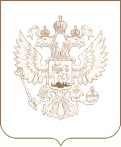 РОСКОМНАДЗОРУПРАВЛЕНИЕ ФЕДЕРАЛЬНОЙ СЛУЖБЫ ПО НАДЗОРУ В СФЕРЕ СВЯЗИ, ИНФОРМАЦИОННЫХ ТЕХНОЛОГИЙ И МАССОВЫХ КОММУНИКАЦИЙПО РЕСПУБЛИКЕ СЕВЕРНАЯ ОСЕТИЯ-АЛАНИЯПРИКАЗ_________________________                                                                                        № _______________________г. Владикавказ